Supplement table 1. Results of the regression analysis assessing the effect of time, area and policy on the difference between weekend/weekday for seven and thirty-day in-hospital mortality (SE- coefficient standard errors)Supplement figure 1. The difference of adjusted in-hospital mortality rates between weekend/weekday by quarter (vertical grey line presents the time when stroke services were reorganised)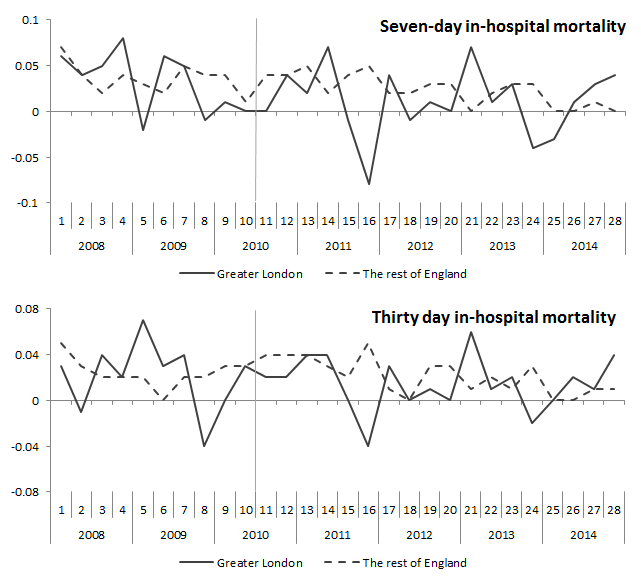 Supplement figure 2. The change of the number of emergency hospital admissions in hyper acute stroke units (HASUs) as a percentage of all hospital admissions in Greater London by quarter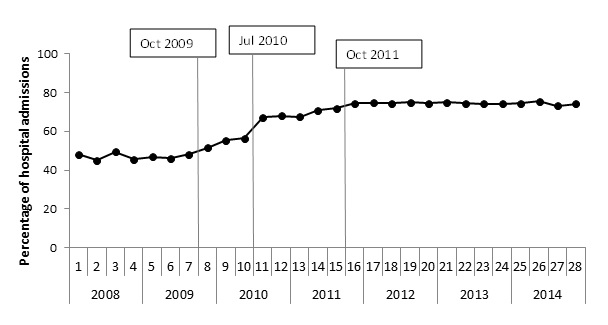 Supplement table 2. Results of the regression analysis assessing the effect of time, area and policy on the difference between weekend/weekday for seven and thirty-day in-hospital mortality (SE- coefficient standard errors) (assuming that the introduction of centralisation started in Oct 2009)Supplement table 3. Results of the regression analysis assessing the effect of time, area and policy on the difference between weekend/weekday for seven and thirty-day in-hospital mortality (SE- coefficient standard errors) (assuming that the introduction of centralisation started in Oct 2011)ParameterGreater London compared with the rest of England (excluding Manchester)Greater London compared with the rest of England (excluding Manchester)HASUs compared with the rest of England (excluding Manchester)HASUs compared with the rest of England (excluding Manchester)ParameterEstimate (SE)p-valueEstimate (SE)p-valueSeven-day in-hospital mortalitySeven-day in-hospital mortalitySeven-day in-hospital mortalitySeven-day in-hospital mortalityIntercept0.044 (0.010)<.00010.053(0.012)<.0001Admission time (quarter)-0.002 (0.001)0.0626-0.003(0.001)0.0043Area -0.006 (0.012)0.6134-0.002(0.015)0.8917Policy0.008 (0.0152)0.60420.024(0.019)0.1959Area*Policy-0.007(0.015)0.6472-0.017(0.018)0.3567Thirty-day in-hospital mortalityThirty-day in-hospital mortalityThirty-day in-hospital mortalityThirty-day in-hospital mortalityIntercept0.021 (0.005)<.00010.022 (0.006)0.0003Admission time (quarter)-0.001 (0.0004)0.0584-0.001 (0.001)0.0383Area -0.002 (0.007)0.7604-0.007 (0.008)0.3528Policy0.008 (0.008)0.32220.012 (0.010)0.2200Area*Policy0.0003 (0.008)0.96750.003 (0.009)0.7856Estimate unit is death per admissionEstimate unit is death per admissionEstimate unit is death per admissionEstimate unit is death per admissionEstimate unit is death per admissionParameterGreater London compared with the rest of England Greater London compared with the rest of England HASUs compared with the rest of England HASUs compared with the rest of England ParameterEstimate (SE)p-valueEstimate (SE)p-valueSeven-day in-hospital mortalitySeven-day in-hospital mortalitySeven-day in-hospital mortalitySeven-day in-hospital mortalityIntercept0.045(0.005)<0.0010.043(0.010)<0.001Admission time (quarter)-0.002(0.0004)<0.001-0.002(0.0004)<0.001Area 0.007(0.015)0.6170.022(0.021)0.306Policy0.008(0.008)0.3280.010(0.009)0.231Area*Policy-0.022(0.017)0.178-0.042(0.024)0.077Thirty-day in-hospital mortalityThirty-day in-hospital mortalityThirty-day in-hospital mortalityThirty-day in-hospital mortalityIntercept0.012(0.002)<0.0010.013(0.002)<0.001Admission time (quarter)-0.001(0.0002)0.001-0.001(0.0002)<0.001Area 0.007(0.006)0.2350.007(0.009)0.423Policy0.009(0.004)0.1390.012(0.004)0.072Area*Policy-0.010(0.007)0.172-0.015(0.010)0.146Estimate unit is death per admissionEstimate unit is death per admissionEstimate unit is death per admissionEstimate unit is death per admissionEstimate unit is death per admissionParameterGreater London compared with the rest of England Greater London compared with the rest of England HASUs compared with the rest of England HASUs compared with the rest of England ParameterEstimate (SE)p-valueEstimate (SE)p-valueSeven-day in-hospital mortalitySeven-day in-hospital mortalitySeven-day in-hospital mortalitySeven-day in-hospital mortalityIntercept0.048(0.006)<0.0010.047(0.006)<0.001Admission time (quarter)-0.001(0.001)0.018-0.001(0.001)0.025Area -0.008(0.010)0.452-0.005(0.014)0.728Policy0.001(0.001)0.9380.004(0.010)0.689Area*Policy-0.005(0.014)0.734-0.014(0.018)0.447Thirty-day in-hospital mortalityThirty-day in-hospital mortalityThirty-day in-hospital mortalityThirty-day in-hospital mortalityIntercept0.014(0.003)<0.0010.016(0.003)<0.001Admission time (quarter)-0.0003(0.0003)0.24-0.0004(0.0003)0.188Area 0.001(0.004)0.760-0.001(0.006)0.859Policy0.001(0.004)0.8970.002(0.005)0.713Area*Policy-0.003(0.006)0.653-0.007(0.008)0.436Estimate unit is death per admissionEstimate unit is death per admissionEstimate unit is death per admissionEstimate unit is death per admissionEstimate unit is death per admission